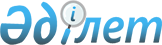 О внесении изменений и дополнения в решение городского маслихата от 13 декабря 2011 года № 316 "О бюджете города на 2012-2014 годы"
					
			Утративший силу
			
			
		
					Решение Атырауского городского маслихата Атырауской области от 08 февраля 2012 года № 11. Зарегистрировано Департаментом юстиции Атырауской области 07 марта 2012 года № 4-1-157. Утратило силу решением Атырауского городского маслихата Атырауской области от 26 апреля 2013 года № 120      Сноска. Утратило силу решением Атырауского городского маслихата Атырауской области от 26.04.2013 № 120.

      Примечание РЦПИ:

      В тексте сохранена авторская орфография и пунктуация.



      В соответствии c Бюджетным кодексом Республики Казахстан от 4 декабря 2008 года и статьей 6 Закона Республики Казахстан от 23 января 2001 года "О местном государственном управлении и самоуправлении в Республике Казахстан", Атырауской городской Маслихат РЕШИЛ:



      1. Внести в решение городского Маслихата от 13 декабря 2011 года № 316 "О бюджете города на 2012-2014 годы" (зарегистрировано в реестре государственной регистрации нормативных правовых актов за № 4-1-152, опубликовано 19 января 2012 года в газете "Прикаспийская коммуна" № 7) следующие изменения и дополнение:



      1) в пункте 1:

      цифры "56 018 498" заменить цифрами "56 688 801";

      цифры "7 717 590" заменить цифрами "7 954 563";

      цифры "57 598 498" заменить цифрами "58 064 250";

      2) подпункт 3) пункта 1 изложить в следующей редакции:

      "Дефицит (профицит) бюджета - -1 375 449 тысяч тенге". 

      3) подпункт 4) пункта 1 изложить следующей редакции:

      "Финансирование дефицита (использование профицита) бюджета – 1 375 449 тысяч тенге, в том числе:

      поступление займов - 1 580 000 тысяч тенге;

      погашение займов -229 000 тысяч тенге;

      движение свободных остатков бюджетных средств - 24 449 тысяч тенге";



      4) в пункте 9:

      цифры "40 970" заменить цифрами "45 067";

      цифры "202 114" заменить цифрами "144 973"; 

      5) в пункте 11:

      цифры "212 460" заменить цифрами "409 167";



      6) дополнить пунктом 16 следующего содержания:

      "16.Учесть, что в городском бюджете на 2012 год предусмотрены целевые текущие трансферты на текущее содержание объектов образования в сумме 93 310 тысяч тенге в связи с передачей Атырауской областной музыкальной школы имени Курмангазы на городской уровень".



      2. Приложение 1 изложить в новой редакции согласно приложению к настоящему решению.



      3. Контроль за исполнением настоящего решения возложить на председателя постоянной комиссии по вопросам экономики, развития предпринимательства, финансов и бюджета (С. Ерубаев).



      4. Настоящее решение вступает в силу со дня государственной регистрации в департаменте юстиции Атырауской области и вводится в действие с 1 января 2012 года.      Председатель II сессии                     К. Калиев      Секретарь городского Маслихата             Б. Казиманов

Приложение            

к решению сессий Атырауского   

городского Маслихата "О внесении

изменений и дополнения в решение

Атырауского городского Маслихата

"О бюджете города на 2012-2014 годы"

от 8 фвраля 2012 года № 11   Приложение            

к решению сессий Атырауского 

городского Маслихата О бюджете

города на 2012-2014 годы"  

от 13 декабря 2011 года № 316 БЮДЖЕТ ГОРОДА НА 2012 ГОД
					© 2012. РГП на ПХВ «Институт законодательства и правовой информации Республики Казахстан» Министерства юстиции Республики Казахстан
				КатегорияКатегорияКатегорияКатегорияСумма, тыс.тенгеКлассКлассКлассСумма, тыс.тенгеПодклассПодклассСумма, тыс.тенгеНаименованиеСумма, тыс.тенге12345І. Доходы56 688 8011Налоговые поступления47 364 60801Подоходный налог13 613 6832Индивидуальный подоходный налог13 613 68303Социальный налог24 932 8681Социальный налог24 932 86804Hалоги на собственность4 110 5491Hалоги на имущество3 077 4793Земельный налог373 4154Hалог на транспортные средства659 4625Единый земельный налог19305Внутренние налоги на товары, работы и услуги4 270 3992Акцизы3 844 1873Поступления за использование природных и других ресурсов183 5274Сборы за ведение предпринимательской и профессиональной деятельности208 5975Налог на игорный бизнес34 08807Прочие налоги3801Прочие налоги38008Обязательные платежи, взимаемые за совершение юридически значимых действий и (или) выдачу документов уполномоченными на то государственными органами или должностными лицами436 7291Государственная пошлина436 7292Неналоговые поступления790 84001Доходы от государственной собственности63 2211Поступления части чистого дохода коммунальных государственных предприятий6 4625Доходы от аренды  имущества, находящегося в государственной собственности56 75902Поступления от реализации товаров (работ, услуг) государственными учреждениями, финансируемыми из государственного бюджета191Поступления от реализации товаров (работ, услуг) государственными учреждениями, финансируемыми из государственного бюджета1904Штрафы, пени, санкции, взыскания, налагаемые государственными учреждениями, финансируемыми из государственного бюджета, а также содержащимися и финансируемыми из бюджета (сметы расходов) Национального Банка Республики Казахстан404 9951Штрафы, пени, санкции, взыскания, налагаемые государственными учреждениями, финансируемыми из государственного бюджета, а также содержащимися и финансируемыми из бюджета (сметы расходов) Национального Банка Республики Казахстан, за исключением поступлений от организаций нефтяного сектора404 99506Прочие неналоговые поступления322 6051Прочие неналоговые поступления322 6053Поступления от продажи основного капитала578 79001Продажа государственного имущества, закрепленного за государственными учреждениями233 5221Продажа государственного имущества, закрепленного за государственными учреждениями233 52203Продажа земли и нематериальных активов345 2681Продажа земли345 2684Поступления трансфертов7 954 56302Трансферты из вышестоящих органов государственного управления7 954 5632Трансферты из областного бюджета7 954 563Функциональная группаФункциональная группаФункциональная группаФункциональная группаФункциональная группаСумма, тыс.тенгеФункциональная подгруппаФункциональная подгруппаФункциональная подгруппаФункциональная подгруппаСумма, тыс.тенгеАдминистратор бюджетных программАдминистратор бюджетных программАдминистратор бюджетных программСумма, тыс.тенгеПрограммаПрограммаСумма, тыс.тенгеНаименованиеСумма, тыс.тенге123456ІІ. Расходы5806425001Государственные услуги общего характера340 8981Представительные, исполнительные и другие органы, выполняющие общие функции государственного управления275 319112Аппарат маслихата района (города областного значения)13 937001Услуги по обеспечению деятельности маслихата района (города областного значения)13 937122Аппарат акима района (города областного значения)156 731001Услуги по обеспечению деятельности акима района (города областного значения)156 731123Аппарат акима района в городе, города районного значения, поселка, аула (села), аульного (сельского) округа104 651001Услуги по обеспечению деятельности акима района в городе, города районного значения, поселка, аула (села), аульного (сельского) округа104 451022Капитальные расходы государственного органа2002Финансовая деятельность45 004452Отдел финансов района (города областного значения)45 004001Услуги по реализации государственной политики в области исполнения бюджета района (города областного значения) и управления коммунальной собственностью района (города областного значения)27 523003Проведение оценки имущества в целях налогообложения2 174004Организация работы по выдаче разовых талонов и обеспечение полноты сбора сумм от реализации разовых талонов14 307010Приватизация, управление коммунальным имуществом, постприватизационная деятельность и регулирование споров, связанных с этим1 0005Планирование и статистическая деятельность20 575453Отдел экономики и бюджетного планирования района (города областного значения)20 575001Услуги по реализации государственной политики в области формирования и развития экономической политики, системы государственного планирования и управления района (города областного значения)20 57502Оборона7 0002Организация работы по чрезвычайным ситуациям7 000122Аппарат акима района (города областного значения)7 000006Предупреждение и ликвидация чрезвычайных ситуаций масштаба района (города областного значения)7 00003Общественный порядок, безопасность, правовая, судебная, уголовно-исполнительная деятельность90 3001Правоохранительная деятельность90 300458Отдел жилищно-коммунального хозяйства, пассажирского транспорта и автомобильных дорог района (города областного значения)90 300021Обеспечение безопасности дорожного движения в населенных пунктах90 30004Образование9 393 8031Дошкольное воспитание и обучение2 434 005123Аппарат акима района в городе, города районного значения, поселка, аула (села), аульного (сельского) округа0004Поддержка организаций дошкольного воспитания и обучения0464Отдел образования района (города областного значения)2 434 005009Обеспечение дошкольного воспитания и обучения2 415 205021Увеличение размера доплаты за квалификационную категорию воспитателям дошкольных организаций образования за счет трансфертов из республиканского бюджета18 8002Начальное, основное среднее и общее среднее образование6 191 390464Отдел образования района (города областного значения)6 191 390003Общеобразовательное обучение5 747 785006Дополнительное образование для детей310 126063Повышение оплаты труда учителям, прошедшим повышение квалификации по учебным программам АОО "Назарбаев интеллектуальные школы" за счет трансфертов из республиканского бюджета7 306064Увеличение размера доплаты за квалификационную категорию учителям школ за счет трансфертов из республиканского бюджета126 1739Прочие услуги в области образования768 408464Отдел образования района (города областного значения)131 908001Услуги по реализации государственной политики на местном уровне в области образования19 984005Приобретение и доставка учебников, учебно-методических комплексов для государственных учреждений образования района (города областного значения)50 620007Проведение школьных олимпиад, внешкольных мероприятий и конкурсов районного (городского) масштаба643015Ежемесячные выплаты денежных средств опекунам (попечителям) на содержание ребенка-сироты (детей-сирот), и ребенка (детей), оставшегося без попечения родителей за счет трансфертов из республиканского бюджета46 916020Обеспечение оборудованием, программным обеспечением детей-инвалидов, обучающихся  на дому за счет трансфертов из республиканского бюджета13 745467Отдел строительства района (города областного значения)636 500037Строительство и реконструкция объектов образования636 50006Социальная помощь и социальное обеспечение542 0292Социальная помощь491 309451Отдел занятости и социальных программ района (города областного значения)491 309002Программа занятости132 287004Оказание социальной помощи на приобретение топлива специалистам здравоохранения, образования, социального обеспечения, культуры и спорта в сельской местности в соответствии с законодательством Республики Казахстан3 470005Государственная адресная социальная помощь15 217006Оказание жилищной помощи38 179007Социальная помощь отдельным категориям нуждающихся граждан по решениям местных представительных органов154 075010Материальное обеспечение детей-инвалидов, воспитывающихся и обучающихся на дому11 730013Социальная адаптация лиц, не имеющих определенного местожительства42 413014Оказание социальной помощи нуждающимся гражданам на дому39 339016Государственные пособия на детей до 18 лет12 248017Обеспечение нуждающихся инвалидов обязательными гигиеническими средствами и предоставление услуг специалистами жестового языка, индивидуальными помощниками в соответствии с индивидуальной программой реабилитации инвалида21 276023Обеспечение деятельности центров занятости населения21 0759Прочие услуги в области социальной помощи и социального обеспечения50 720451Отдел занятости и социальных программ района (города областного значения)50 720001Услуги по реализации государственной политики на местном уровне в области обеспечения занятости и реализации социальных программ для населения48 756011Оплата услуг по зачислению, выплате и доставке пособий и других социальных выплат1 96407Жилищно-коммунальное хозяйство164095601Жилищное хозяйство10328308458Отдел жилищно-коммунального хозяйства, пассажирского транспорта и автомобильных дорог района (города областного значения)86 000003Организация сохранения государственного жилищного фонда56 000004Обеспечение жильем отдельных категорий граждан30 000467Отдел строительства района (города областного значения)10 242 308003Проектирование, строительство и (или) приобретение жилья государственного коммунального жилищного фонда4 090 401004Проектирование, развитие, обустройство и (или) приобретение инженерно-коммуникационной инфраструктуры4 476 490019Строительство жилья1 080 000022Строительство и (или) приобретение жилья и развитие инженерно-коммуникационной инфраструктуры в рамках Программы занятости 2020595 4172Коммунальное хозяйство2 333 098458Отдел жилищно-коммунального хозяйства, пассажирского транспорта и автомобильных дорог района (города областного значения)648 985012Функционирование системы водоснабжения и водоотведения638 985026Организация эксплуатации тепловых сетей, находящихся в коммунальной собственности районов (городов областного значения)10 000467Отдел строительства района (города областного значения)1 684 113006Развитие системы водоснабжения и водоотведения1 684 1133Благоустройство населенных пунктов3 748 154123Аппарат акима района в городе, города районного значения, поселка, аула (села), аульного (сельского) округа15 622009Обеспечение санитарии населенных пунктов15 622458Отдел жилищно-коммунального хозяйства, пассажирского транспорта и автомобильных дорог района (города областного значения)3 732 532015Освещение улиц в населенных пунктах239 745016Обеспечение санитарии населенных пунктов360 000017Содержание мест захоронений и захоронение безродных4 139018Благоустройство и озеленение населенных пунктов3 128 64808Культура, спорт, туризм и информационное пространство359 7801Деятельность в области культуры115 930455Отдел культуры и развития языков района (города областного значения)115 930003Поддержка культурно-досуговой работы115 9302Спорт141 330465Отдел физической культуры и спорта района (города областного значения)36 621006Проведение спортивных соревнований на районном (города областного значения) уровне36 621467Отдел строительства района (города областного значения)104709008Развитие объектов спорта и туризма104 7093Информационное пространство75 878455Отдел культуры и развития языков района (города областного значения)75 878006Функционирование районных (городских) библиотек75 8789Прочие услуги по организации культуры, спорта, туризма и информационного пространства26 642455Отдел культуры и развития языков района (города областного значения)9 838001Услуги по реализации государственной политики на местном уровне в области развития языков и культуры9 838456Отдел внутренней политики района (города областного значения)10 252001Услуги по реализации государственной политики на местном уровне в области информации, укрепления государственности и формирования социального оптимизма граждан10 252465Отдел физической культуры и спорта района (города областного значения)6 552001Услуги по реализации государственной политики на местном уровне в сфере физической культуры и спорта6 55209Топливно-энергетический комплекс и недропользование332 5009Прочие услуги в области топливно-энергетического комплекса и недропользования332 500467Отдел строительства района (города областного значения)332 500009Развитие теплоэнергетической системы332 50010Сельское, водное, лесное, рыбное хозяйство, особо охраняемые природные территории, охрана окружающей среды и животного мира, земельные отношения37 0061Сельское хозяйство16 122462Отдел сельского хозяйства района (города областного значения)8 345001Услуги по реализации государственной политики на местном уровне в сфере сельского хозяйства8 345473Отдел ветеринарии района (города областного значения)7 777001Услуги по реализации государственной политики на местном уровне в сфере ветеринарии7 7776Земельные отношения17 986463Отдел земельных отношений района (города областного значения)17 986001Услуги по реализации государственной политики в области регулирования земельных отношений на территории района (города областного значения)17 9869Прочие услуги в области сельского, водного, лесного, рыбного хозяйства, охраны окружающей среды и земельных отношений2898473Отдел ветеринарии района (города областного значения)2898011Проведение противоэпизоотических мероприятий2 89811Промышленность, архитектурная, градостроительная и строительная деятельность36 7822Архитектурная, градостроительная и строительная деятельность36 782467Отдел строительства района (города областного значения)17 576001Услуги по реализации государственной политики на местном уровне в области строительства17 576468Отдел архитектуры и градостроительства района (города областного значения)19 206001Услуги по реализации государственной политики в области архитектуры и градостроительства на местном уровне19 20612Транспорт и коммуникации3 039 9051Автомобильный транспорт2 889 905458Отдел жилищно-коммунального хозяйства, пассажирского транспорта и автомобильных дорог района (города областного значения)2 889 905023Обеспечение функционирования автомобильных дорог2 889 9059Прочие услуги в сфере транспорта и коммуникаций150000458Отдел жилищно-коммунального хозяйства, пассажирского транспорта и автомобильных дорог района (города областного значения)150000024Организация внутри поселковых (внутригородских), пригородных и внутрирайонных общественных пассажирских перевозок150 00013Прочие573 0633Поддержка предпринимательской деятельности и защита конкуренции12 530469Отдел предпринимательства района (города областного значения)12 530001Услуги по реализации государственной политики на местном уровне в области развития предпринимательства и промышленности12 5309Прочие560 533458Отдел жилищно-коммунального хозяйства, пассажирского транспорта и автомобильных дорог района (города областного значения)560 533001Услуги по реализации государственной политики на местном уровне в области жилищно-коммунального хозяйства, пассажирского транспорта и автомобильных дорог60 533039Бюджетные кредиты на проведение ремонта общего имущества объектов кондоминиум500 00015Трансферты269016241Трансферты26 901 624452Отдел финансов района (города областного значения)26 901 624006Возврат неиспользованных (недоиспользованных) целевых трансфертов24 308007Бюджетные изъятия26877316КатегорияКатегорияКатегорияКатегорияКатегорияСумма, тыс.тенгеКлассКлассКлассКлассСумма, тыс.тенгеПодклассПодклассПодклассСумма, тыс.тенгеСпецификаСпецификаСумма, тыс.тенгеНаименованиеСумма, тыс.тенгеV. Дефицит (профицит) бюджета-1375449VI. Финансирование дефицита (использование профицита) бюджета13754497Поступления заимов1 580 00001Внутренние государственные заимы1 580 0002Договоры заима1 580 00003Займы, получаемые местным исполнительным органом района (города областного значения)1 580 000Функциональная группаФункциональная группаФункциональная группаФункциональная группаФункциональная группаФункциональная группаСумма, тыс.тенгеФункциональная подгруппаФункциональная подгруппаФункциональная подгруппаФункциональная подгруппаФункциональная подгруппаСумма, тыс.тенгеАдминистратор бюджетных программАдминистратор бюджетных программАдминистратор бюджетных программАдминистратор бюджетных программСумма, тыс.тенгеПрограммаПрограммаПрограммаСумма, тыс.тенгеПодпрограммаПодпрограммаСумма, тыс.тенгеНаименование16Погашение займов229 0001Погашение займов229 000452Отдел финансов района (города областного значения)229 000008Погашение долга местного исполнительного органа перед вышестоящим бюджетом229 000КатегорияКатегорияКатегорияКатегорияКатегорияСумма, тыс.тенгеКлассКлассКлассКлассСумма, тыс.тенгеПодклассПодклассПодклассСумма, тыс.тенгеСпецификаСпецификаСумма, тыс.тенгеНаименованиеСумма, тыс.тенгеИспользуемые остатки бюджетных средств24 4498Используемые остатки бюджетных средств24 4491Остатки бюджетных средств24 4491Свободные остатки бюджетных средств24 44901Свободные остатки бюджетных средств24 449